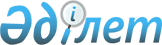 Сарыкөл аудандық мәслихатының шешімінің күшін жою деп тану туралыҚостанай облысы Сарыкөл ауданы мәслихатының 2023 жылғы 17 сәуірдегі № 14 шешімі. Қостанай облысының Әділет департаментінде 2023 жылғы 20 сәуірде № 9973 болып тіркелді
      "Құқықтық актілер туралы" Қазақстан Республикасы Заңының 27-бабына сәйкес Сарыкөл аудандық мәслихаты ШЕШТІ:
      1. Мәслихаттың "Сарыкөл аудандық мәслихатының аппараты" мемлекеттік мекемесінің "Б" корпусы мемлекеттік әкімшілік қызметшілерінің қызметін бағалау әдістемесін бекіту туралы" 2018 жылғы 15 наурыздағы № 147 (Нормативтік құқықтық актілерді мемлекеттік тіркеу тізілімінде № 7677 болып тіркелген) шешімінің күші жойылды деп танылсын.
      2. Осы шешім алғашқы ресми жарияланған күнінен кейін күнтізбелік он күн өткен соң қолданысқа енгізіледі.
					© 2012. Қазақстан Республикасы Әділет министрлігінің «Қазақстан Республикасының Заңнама және құқықтық ақпарат институты» ШЖҚ РМК
				
      Сарыкөл аудандық мәслихатының төрағасы 

Д. Абжамалов
